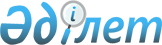 О представителях в Совете Управляющих Европейского Банка Реконструкции и Развития от Республики Казахстан
					
			Утративший силу
			
			
		
					Указ Президента Республики Казахстан от 2 февраля 2001 года N 545. Утратил силу  Указом Президента РК от 26 апреля 2002 г. N 854 ~U020854

      В соответствии с Указом Президента Республики Казахстан от 25 мая 1993 года N 1212 U931212_ "О членстве Республики Казахстан в Европейском Банке Реконструкции и Развития" постановляю: 

      Освободить Сайденова Анвара Галимуллаевича от должности заместителя Управляющего Европейским Банком Реконструкции и Развития от Республики Казахстан.     Назначить заместителя Председателя Национального Банка Республики Казахстан Кудышева Мурата Тишбековича заместителем Управляющего Европейским Банком Реконструкции и Развития от Республики Казахстан.     Настоящий Указ вступает в силу со дня подписания.     Президент      Республики Казахстан(Специалисты: Умбетова А.М.,              Склярова И.В.)     
					© 2012. РГП на ПХВ «Институт законодательства и правовой информации Республики Казахстан» Министерства юстиции Республики Казахстан
				